         КАРАР                                                                             РЕШЕНИЕО внесении изменений  в решение «О бюджете сельского поселения Антинганский сельсовет муниципального района Хайбуллинский район Республики Башкортостан на 2016 год и на плановый период 2017 и 2018 годов»от 23 декабря 2015 года № Р-4/22Учитывая потребность сельского поселения  в  проведении отдельных расходов, на основании  статьи 42 Положения о бюджетном процессе в администрации сельского поселения Антинганский сельсовет муниципального района Хайбуллинский район Республики Башкортостан, утверждённого решением № Р- 4/22 от 23 декабря 2015 г Совет  сельского поселения Антинганский  сельсовет  муниципального района Хайбуллинский район Республики Башкортостан решил:1.Внести изменения в утверждённый бюджет сельского поселения Антинганский сельсовет  муниципального района Хайбуллинский район Республики Башкортостан на 2016 год и плановый период 2017 и 2018 г.  согласно приложениям № 5,7 к настоящему решению.2.Дополнить решение о бюджете сельского поселения Антинганский сельсовет муниципального района Хайбуллинский район Республики Башкортостан на 2016 год и на плановый период 2017 и 2018 годов приложением № 11 «Источники финансирования дефицита бюджета сельского поселения Антинганский сельсовет муниципального района Хайбуллинский район Республики Башкортостан на 2016 год.3.Контроль за исполнением настоящего решения возложить на постоянную комиссию Совета по бюджету, налогам и вопросам собственности.          Глава сельского поселения Антинганский сельсовет                                               М.Ф.Сурина с.Антинган11 мая  2016 г№ Р -9/32  Приложение № 11Источники финансирования дефицита бюджете сельского поселения Антинганский сельсовет муниципального района Хайбуллинский район Республики Башкортостан на 2016 год.Пояснительная записка к проекту решения Совета сельского поселения Антинганский сельсовет муниципального района Хайбуллинский район «о внесении изменений в бюджет муниципального района Хайбуллинский район на 2016 год».        В данном проекте решения учтено увеличение  бюджета по расходам на общую сумму  18750 руб., данная сумма будет направлена: -на оплату услуг по текущему ремонту автомобиля\0104\791\99\0\00\02040\244\225.2\ФЗ.131.03.2\\РП-А-0100\\ - 6750 руб.-на приобретение материальных запасов (запасных частей для автомобиля)\0104\791\99\0\00\02040\244\340.3\ФЗ.131.03.2\\РП-А-0100\\ - 12000 руб.БАШ%ОРТОСТАН РЕСПУБЛИКА*ЫХ1йбулла районы муниципаль районыныёАтинг1н ауыл советыауыл бил1м18е Советы453812,  К1юм !хм1тшин урамы, 7, Атинг1н ауылыт. (34758) 2-31-35, e – mail: antingan_ss@mail.ru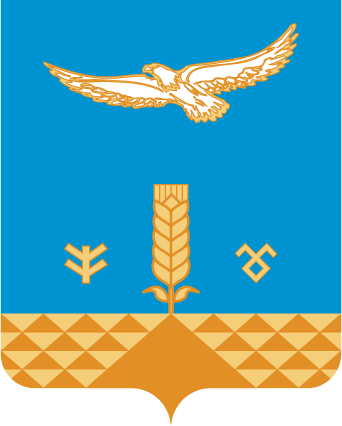 РЕСПУБЛИКА БАШКОРТОСТАНСовет сельского поселенияАнтинганский сельсоветмуниципального районаХайбуллинский район453812, ул.Каюма Ахметшина,7, с.Антингант. (34758) 2-31-35, e- mail: antingan_ss@mail.ru                                                                                                                              Приложение                                                                   к решению Совета сельского                                                                              поселения  Антинганский  сельсовет муниципального района  Хайбуллинский район  Республики Башкортостан № Р -9/32 от 11.05 .2016 года                                                                                                                                  Приложение                                                                   к решению Совета сельского                                                                              поселения  Антинганский  сельсовет муниципального района  Хайбуллинский район  Республики Башкортостан № Р -9/32 от 11.05 .2016 года                                                                                                                                  Приложение                                                                   к решению Совета сельского                                                                              поселения  Антинганский  сельсовет муниципального района  Хайбуллинский район  Республики Башкортостан № Р -9/32 от 11.05 .2016 года                                                                                                                                  Приложение                                                                   к решению Совета сельского                                                                              поселения  Антинганский  сельсовет муниципального района  Хайбуллинский район  Республики Башкортостан № Р -9/32 от 11.05 .2016 года                                                                                                                                  Приложение                                                                   к решению Совета сельского                                                                              поселения  Антинганский  сельсовет муниципального района  Хайбуллинский район  Республики Башкортостан № Р -9/32 от 11.05 .2016 года    НаименованиеРзПрЦельГр ВРСуммаВсего18,750ЦЕНТРАЛЬНЫЙ АППАРАТ010418,750Расходы на выплаты персоналу в целях обеспечения выполнения функций государственными органами, казенными учреждениями, органами управления государственными внебюджетными фондами 0104990000204018,750Закупка товаров, работ и услуг для государственных нужд Республики Башкортостан0104990000204024418,750НаименованиеНаименованиеРзПрЦельГр ВРСуммаВсегоВсего18,750ЦЕНТРАЛЬНЫЙ АППАРАТЦЕНТРАЛЬНЫЙ АППАРАТ791010418,750Расходы на выплаты персоналу в целях обеспечения выполнения функций государственными органами, казенными учреждениями, органами управления государственными внебюджетными фондами Расходы на выплаты персоналу в целях обеспечения выполнения функций государственными органами, казенными учреждениями, органами управления государственными внебюджетными фондами 7910104990000204018,750Закупка товаров, работ и услуг для государственных нужд Республики БашкортостанЗакупка товаров, работ и услуг для государственных нужд Республики Башкортостан7910104990000204024418,750КБКНаименование кода Сумма, тыс.руб.00001000000000000000Источники внутреннего финансирования дефицита бюджетов18,75079101050201100000002Уменьшение остатков денежных средств на счете бюджета сельского поселения18,750